Monymusk Primary School 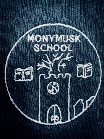 Parent Council Head Teacher Report – September 2022School roll – 66Staffing – All staffing remains unchanged this sessionSession 2022/23 – Term 1School hours changedImprovement Plan – 3 PrioritiesTo improve the quality of teaching and learning through establishing robust planning, tracking and monitoringImprove the effectiveness of Pupil Voice throughout the schoolTo develop a whole school planning system which is realistic, achievable and meaningful – demonstrating clear progression through the Curriculum for Excellence levelsP7 Prefects – added responsibilities around schoolWhole School IDL – Monymusk Past & PresentKodaly – P1/2 Musical Rhythm               P3/4 Ukelele               P5/6/7 GuitarStudents – 3 Aberdeen University students will be joining us (1 per class) between now and ChristmasMaths & Literacy – New daily Mental Maths (P3-7) and additional resources purchased to support Heinemann Active MathsLiteracy – Spelling progression introduced, home learning.  Focus throughout on presentationPolice and property visit – Shelter shed being considered for use as outdoor storage.  Proposed security lightsP5/6/7  - ‘My Brilliant Brain’ programme – to support social/emotional capacity in pupilsDoric Poetry Competition – Introduced this year.  All pupils encouraged to be involved.Budgets – School Fund – Art resources purchasedPEF – PSA until July 23What’s coming up?Doric Poetry Competition Final  - Friday 23rd SeptemberHamewith Concert – Doric Poetry Winners invited to perform – Thursday 29th SeptemberHungry Haggis Café – Tuesday 4th OctoberParents Evenings – Tuesday 11th and Thursday 13th October, times TBCMrs Jill MoirHead Teacher, Monymusk School